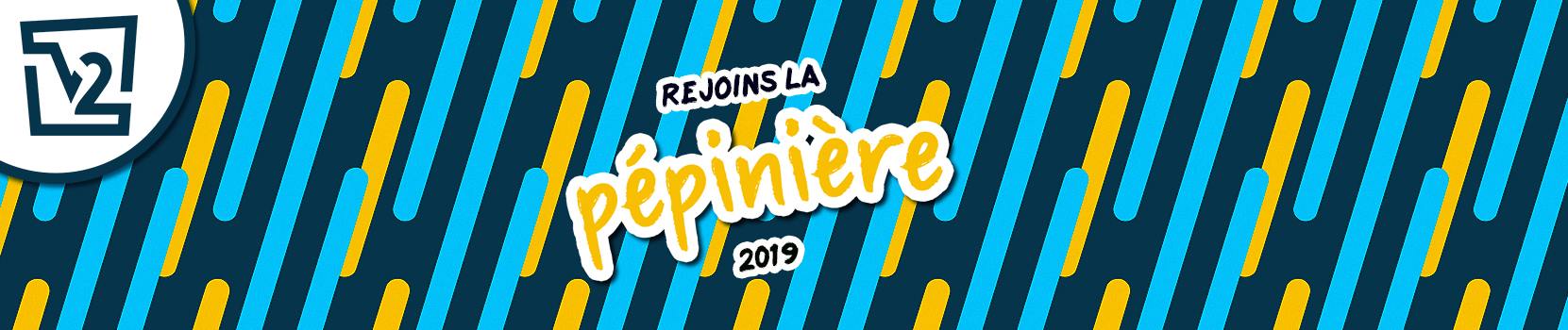 > > APPEL A CANDIDATURE  < <🎤🎤 Nom du groupe ou de l’artiste :Style musical :Nom du responsable :Adresse :Tel :Mail : Site internet du groupe / artiste : Date de création du groupe :Composition (nom, prénom et instrument) :	-	-	-	-	-	-	-Discographie :	-	-	-Environnement professionnel. Le groupe a-t-il un manager, un tourneur, un producteur, un éditeur, association support ?… ? Si oui, nom et contact :-	-	-	-Liste des principaux concerts effectués :-	-	-	-	-	-	-	-	-	-Liste des concerts à venir :-	-	-	-	-	-	-	-En quelques lignes : quel est votre projet pour l’année à venir et vos attentes et besoins en accompagnement : 